                                    POUK NA DALJAVO,  BIOLOGIJA  , 4.ura, 31.3. 2020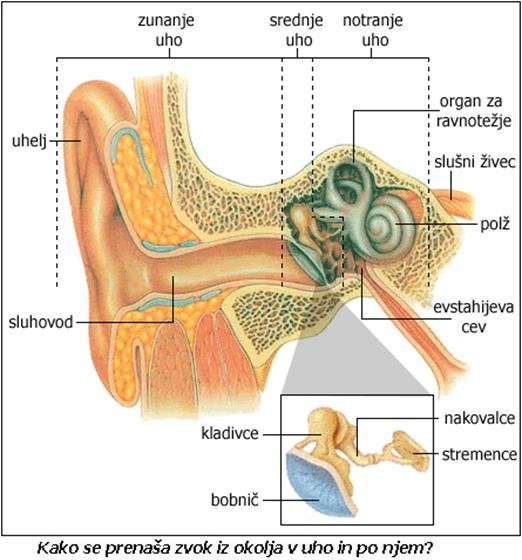 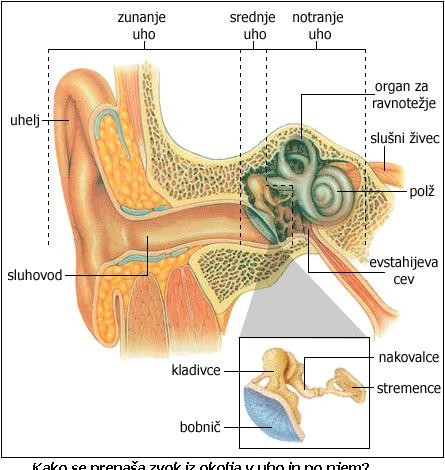 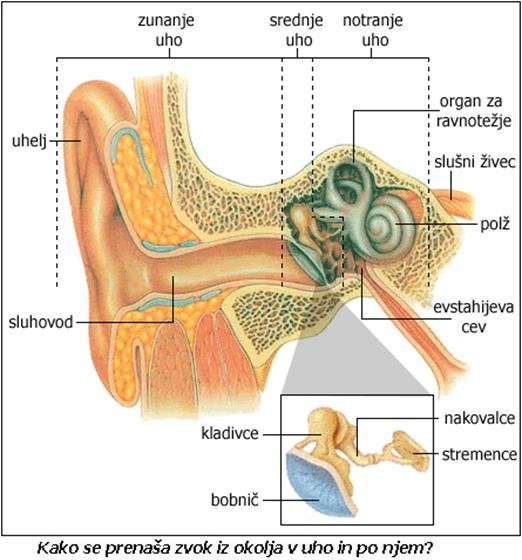 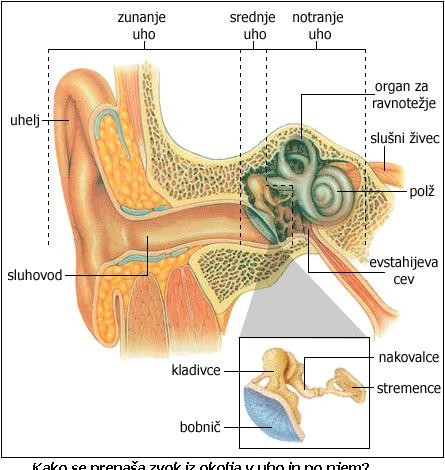                                        ČUTILO ZA  SLUH _UHO Upam, da vam naloge o očesu niso povzročale težav.Naloge v DZ, stran 8 in 9 lahko preverite  s pomočjo rešitev ,ki jih Najdete na spletni strani https://www.rokus-klett.si/za-ucitelje/gradiva-za-ucitelje.Kliknete na devetletka.net, gradiva za učitelje, predmeti biologija,,rešitve                                           NOVA SNOV                                     V zvezek napišite naslov                                            ČUTILO ZA  SLUH1. Preberite  besedilo v učbeniku, stran 88,892.   V e.učbeniku   ,poglavje 7.6 , 7.7.in 7.8.,  www.iRokusPlus.si 3.  Rešite naloge v DZ2, stran 12, dodatna naloga, stran 13 4. Iz ključnih besed izdelajte miselni vzorec o ušesuPri reševanju naloge , stran 12  si pomagaj s sliko zgradbe ušesa, če imaš težave pri uporabi Egradiv . Lista ne fotokopiraj – skico ušesa imaš v dz, stran12Povezave do spletnih gradiv  in postopek registracije . Če boste imeli kakšna vprašanja mi lahko pišete na zdenka.velecic@guest.arnes.si                                             www.iRokus.si in www.iRokusPlus.si Postopek prijave/registracije:Na izbranem portalu kliknite na gumb Prijava.Če ste že uporabnik portala, vnesite svoj e-naslov in geslo ter sledite navodilom. Če na portal dostopate prvič, kliknite na polje Nimam še uporabniškega računa in vnesite zahtevane podatke. Tako se boste registrirali in ustvarili uporabniški račun.a.    Na portalu iRokus.si gradiva v svojo iZbirko dodate s klikom na gumb Dodaj brezplačna gradiva.
b.    Na portalih Lilibi.si, Radovednih-pet.si in iRokusPlus.si pa vas bodo vsa gradiva že čakala v vaši iZbirki./03/koronavirus/daljavo in si izmZgradba ušesa (U str. 55)enjate mnenja,